Proposta de CandidaturaParte B(Anexo Técnico)Sistema de Incentivos à INVESTIGAÇÃO E DESENVOLVIMENTO TECNOLÓGICO (SI I&DT)AVISO Nº 05/SI/2019Projetos Demonstradores IndividuaisSelos de Excelência (Fase 2 do SME Instrument)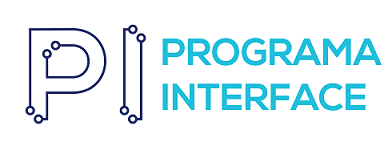 Acrónimo e Título do Projeto:Síntese (Português)Síntese (Inglês)Resultados de Projetos e/ou Atividades de I&DT Concluídas com Sucesso que Sustentam o ProjetoPlano de Implementação do projetoApresentação do beneficiárioDescrever a experiência prévia relevante para o projeto e definir o perfil dos membros da equipa que vão realizar o trabalho.No caso de recursos humanos críticos para os desenvolvimentos propostos (pela pertinência da sua experiência) e possuidores de competências determinantes para o sucesso do projeto, apresentar os curricula dos recursos, incluindo os técnicos pertencentes a entidades externas de assistência técnica, científica e consultoria.Apresentação e justificação das alterações à propostaCaso existam alterações nas atividades a desenvolver face ao que foi inicialmente proposto na candidatura submetida ao SME Instrument, estas devem ser claramente identificadas e justificadas de acordo com os princípios orientadores descritos nas FAQs deste aviso. Descrição e justificação do plano de investimentosApresentar um quadro resumo dos investimentos do projeto dividido por rúbrica de despesa, sendo que as rúbricas de despesa deverão ser justificadas.Plano de divulgação alargada de resultados e da sessão de demonstraçãoO plano de divulgação ampla deve descrever e justificar a adequação das formas propostas para divulgar os resultados junto de potenciais tomadores e/ou utilizadores da tecnologia (por exemplo, contemplar a organização de visitas periódicas ao local de instalação do projeto), bem como das ações de difusão das inovações associadas, especialmente as iniciativas a ocorrer durante o projeto (por exemplo, realização de seminários, workshops, etc.).Descrever o plano de divulgação ampla dos resultados do projeto identificando em termos concretos os planos das seguintes atividades:- Ações de divulgação;- Publicações técnicas/científicas;- Conferências, seminários ou fóruns;- Teses de mestrado e doutoramento;- Ações junto dos sectores alvo.Ao abrigo deste aviso é obrigatória a realização de uma sessão pública de demonstração dos resultados do projeto em território nacional.  Descrever  as características dessa sessão e do seu público alvo.Mérito do projetoPretende-se que o beneficiário insira outros elementos específicos para além dos já registados ao longo do preenchimento do formulário, de forma a suportar a classificação a atribuir pela avaliação dos seguintes critérios de avaliação do mérito do projecto.C – Contributo do projeto para a economia									C1. Contributo do projeto para os resultados do PO e para os restantes domínios temáticos do Portugal 2020Critério quantitativo: VAB do(s) beneficiário(s) obtido a partir dos mapas financeiros e investimento em I&D no pós-projeto.C2. Externalidades positivas, efeito de demonstração, disseminação e valorização dos resultadosQue ações estão contempladas no plano de divulgação?Está prevista uma divulgação alargada junto das empresas e setores utilizadores, nomeadamente junto de concorrentes?Qual o efeito prático que o projeto provoca nas relações com outras empresas, a montante e a jusante da empresa(s) que apresenta(m) o projeto e de que forma?O projeto implica valorização, por contágio, de empresas que a montante e jusante da cadeia de valor da(s) empresa(s) que apresenta(m) o projeto e de que forma?Como pode(m) a(s) empresa(s) comprovar, evidenciar e disseminar os resultados dos efeitos colaterais, para outras empresas, por via do projeto proposto?Como se tornam evidenciáveis empiricamente e por recurso a que fontes de informação os resultados do projeto e sua ligação/extensão a outras empresas?D – Contributo do projeto para a convergência regional							Descrição do contributo para as prioridades da RIS3, aferindo em que medida o projeto contribui para o aumento da especialização do país/região nos domínios considerados prioritários no âmbito da Estratégia Nacional/Regional de I&I para uma Especialização Inteligente (ENEI/EREI).Na preparação da sua candidatura, por favor siga a estrutura (tópicos) deste template. O mesmo foi desenhado com o objetivo de assegurar que os aspetos importantes do projeto fiquem evidentes e claros de forma a permitir aos peritos avaliadores uma avaliação eficaz. Limites de páginas: As secções não devem no seu conjunto ultrapassar as 25 páginas 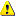 Não existem impedimentos relativamente à inclusão de gráficos e imagens. Deverá ser respeitado o tamanho mínimo de 11 pontos para o tipo de letra. As páginas devem seguir o tamanho A4, e todas as margens (superior, inferior, esquerda, direita) devem ter pelo menos 3 cm (excluindo cabeçalhos e rodapés).Após preenchimento, o anexo deverá ser convertido para o formato PDF (Portable Document Format) e submetido (por upload) previamente à submissão da candidatura.ATENÇÃO, se efetuar o upload do anexo com um número de páginas acima do limite permitido, o excesso de páginas não será considerado.Empresa Beneficiária do projeto:Data de início:Data de conclusão:Duração (meses):Projectos /ActividadesEntidades EnvolvidasEntidades Detentoras dos ResultadosAno de Obtenção dos ResultadosDescrição (Objetivos)Principais Resultados AlcançadosRegisto de Propriedade IntelectualRegisto de Propriedade IntelectualRegisto de Propriedade IntelectualRegisto de Propriedade IntelectualRegisto de Propriedade IntelectualProjectos /ActividadesEntidades EnvolvidasEntidades Detentoras dos ResultadosAno de Obtenção dos ResultadosDescrição (Objetivos)Principais Resultados AlcançadosPossui Registo?Tipo de ProteçãoÂmbitoData do Pedido/RegistoSituação AtualAtividadeDescrição sumária dos objetivos de cada atividadeDescrição sumária dos objetivos de cada atividadeDescrição e justificação das alterações previstas em termos dos objetivos, tarefas, investimento e resultados esperadosAtividadeSME InstrumentDemonstradorDescrição e justificação das alterações previstas em termos dos objetivos, tarefas, investimento e resultados esperadosClassificação da Despesa(natureza/grupo/rúbrica)Descrição/JustificaçãoValor